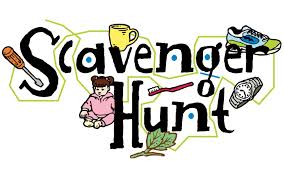 Can you find the following items?I can’t wait to see what you have found. Send us your photos or drawings of all the items you have found   